BLOOMFIELD HILLS BOOSTER CLUB 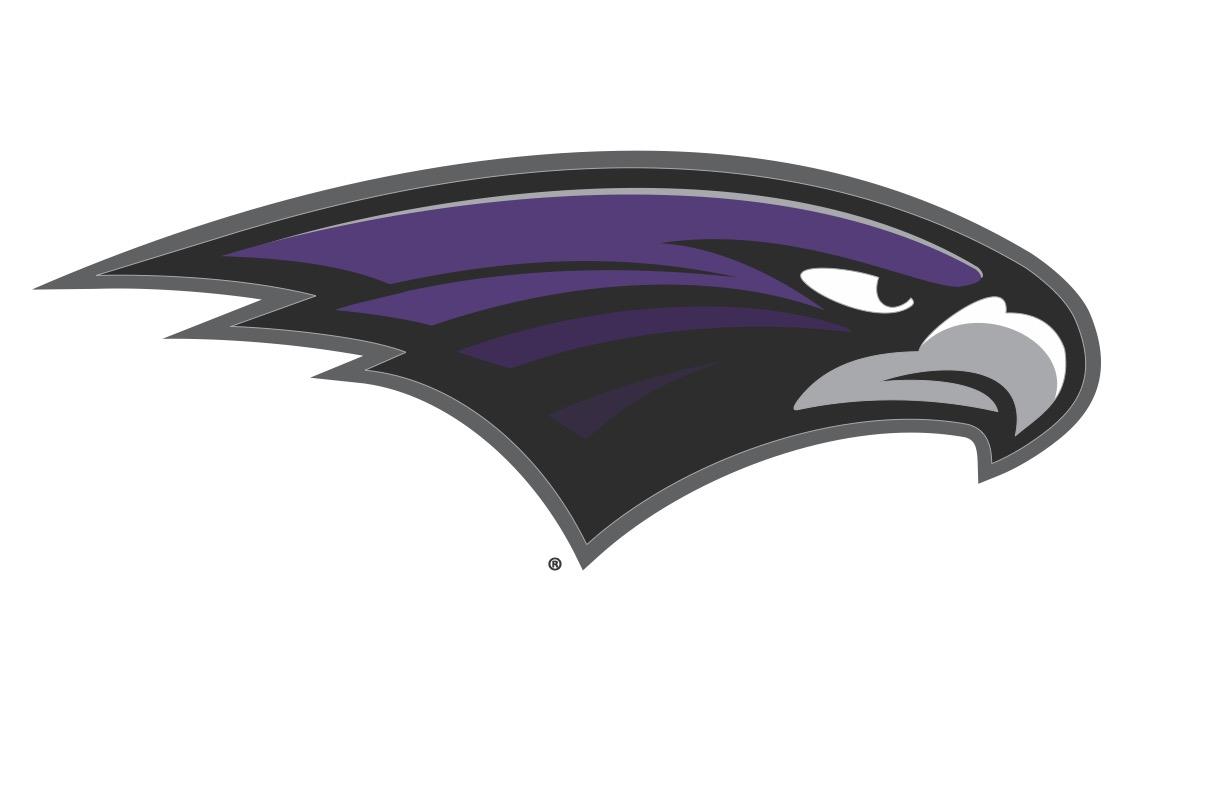               PAYMENT REQUESTDate of Request:    Payable To: Address for Payment: Payment Type:Check via Bill Pay 		ZelleACH	Add’l information needed for payment (i.e. Zelle email):Payment Amount:  From Account Name: From Account Number: Reason for payment:Person Requesting:Authorized Signer #1 Print Name: Authorized Signature: Date: Authorized Signer #2 Print Name: Authorized Signature: Date: Attach support for payment request